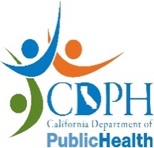 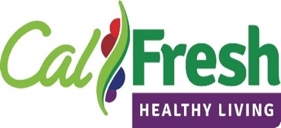 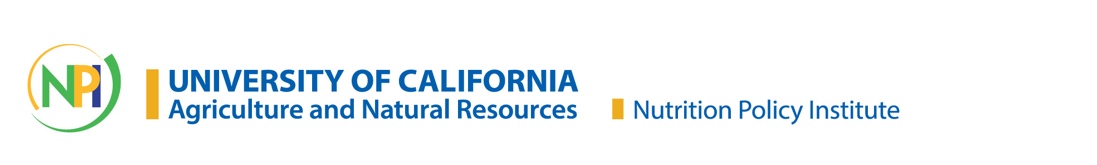 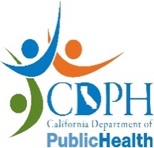 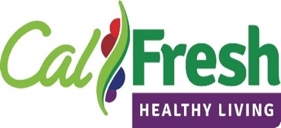 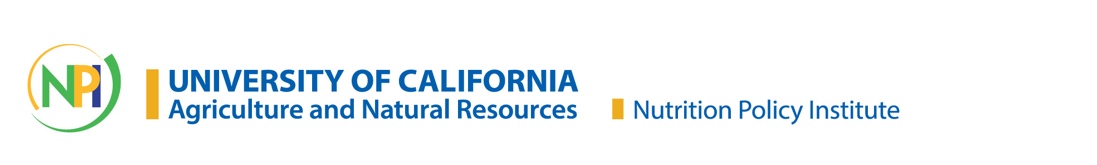 Food Retail SLAQ: Results SummarySite Name: LHD:The Retail SLAQ questions are categorized into six main scoring sections and five sections that include questions not applicable to all stores.The six main areas that apply to all stores are: the “4 P’s” of marketing (product, pricing, placement and promotion), retail identity, and community engagement. Scores reflect how well the store encourages purchasing healthy foods and beverages or other healthy behaviors in each of the sections.Each section of this questionnaire has a different number of questions, so the maximum points possible varies by section. To compare one section to another, please use the "Percent of points possible" column. The total score only includes the 6 main sections that are applicable to all stores.

To consider where to focus future efforts you can consider which sections, and which items within the sections, have the most room for improvement. See below for more detail about how scores are derived, including which SLAQ questions are used in each scoring section. Additionally, there are questions on the SLAQ that are not scored and are designed expressly for program planning. These are listed in the “planning-only” section at the end.
 Scoring Detail for Food Retail SLAQ:NOT SCORED:  These questions are used for planning and/or state-level evaluation and are not included in the score table aboveG5,H4,I5 J5: Prices and sizes of specific product typesN1: Past participation in healthy retail interventionsN6: Students from nearby schools/programs shop hereN7: Breastfeeding and lactation supportsN9: What store staff have been trained onN10: Trade promotion practicesN11: Food waste and recoveryNote for table below: Questions similar to the CX3 Retail Food Availability and Marketing Tool are noted in right-hand column with CX3 Question # and maximum points possible. Cells left empty indicate no parallel CX3 scoring.Scoring sectionsMaximum points possiblePoints receivedPercent of
points possible Product57 Pricing20 Placement/Display29 Promotion18 Retail identity21 Community Engagement7Total152Sections not applicable to all stores:Sections not applicable to all stores:Sections not applicable to all stores:Sections not applicable to all stores:Products in End-Caps10Products in Free-Standing Displays10 Fountain/To-Go Drinks11 Prepared Foods/Meals17Price Comparisons:Whole Grain vs White BreadSoda vs Water43SLAQ #Question categoriesPoints availableCX3 (Q#/max pts)Availability of Healthy ProductAvailability of Healthy Product57 totalC1Clean, free, accessible waterUp to 4 (1 each)G1Fresh Fruits/VegetablesUp to 20Fresh fruit:G1aHow many types of fresh fruit? 0, 1-3, 4-6, 7-9, 10+Scale of 0 to 4Q37 / 12 ptsG1bCut, washed, ready to eat fruit available2G1cQuality (all/most are poor … to … all/most are good)Scale of 0 to 4Q38 / 8 ptsFresh vegetables:G1dHow many types of fresh veg? 0, 1-3, 4-6, 7-9, 10+Scale of 0 to 4Q37 / 12 ptsG1eCut, washed, ready to eat veg available?2G1fQuality (all/most are poor … to … all/most are good)Scale of 0 to 4Q39 / 8 ptsH1Staple FoodsUp to 23Types of staple foods available (1 or 1.5 points each)Up to 17Q41 / 12 ptsHealthy versions of staple foods available (0.5 each)Up to 6Q41 / 12 ptsI1Healthy snacks (types available)Up to 4 (1 each)J1Healthy drinks (types available)Up to 6 (1 each)Pricing to encourage healthy selectionPricing to encourage healthy selection20 totalN4Healthy products are intentionally priced lower than unhealthy products4N3Cash-back bonus/incentive when using SNAP to buy fruits/veg4N5a-cRegular sales, discounts, etc. for FV, other healthy food, healthy bevUp to 3 (1 each)N5d-fNo regular sales, discounts, etc. for unhealthy foods, drinks, alcohol Up to 3 (1 each)G3, H2, I4a, J4aSale pricing/specials were observed for FV, healthy staples, healthy snacks, healthy beveragesUp to 4 (1 each)I4b,J4bSale pricing/specials were not observed for unhealthy snacks or drinksUp to 2 (1 each)Placement & Display to encourage healthy selectionPlacement & Display to encourage healthy selection29 totalHealthy items are displayed appealingly/attractivelyUp to 9G2dProduce refrigeration1L1hFresh meat counter1G2a-c, I2bAttractive baskets/bins, not cardboard boxes, not on the floorUp to 4 (1 each)I2a, J2aHealthy options in stockUp to 1 (.5 each)G4; H,I,J-3All/most prices are markedUp to 2 (.5 each)I2c, J2bHealthy options are placed at eye-levelUp to 2 (1 each)B1Healthfulness of products placed at store entranceUp to 6 B1a-cProduce bins, water, other healthy food/drinksUp to 3 (1 each) Q16 / 1 ptB1d-fNo sugary drinks, alcohol, other unhealthy food/drinkUp to 3 (1 each) Q17,18 / 1 ptHealthy CheckoutUp to 12B3  Is there a Healthy Checkout/Family Friendly checkout? Is it open?1 eachQ25a / 2 ptsB4On average, does each of the checkouts have…Up to 10Q25 / 4 ptsB4a-c     Any healthy products (1 pt); 1 pt each for FV, water, other Up to 4Q25 / 4 ptsB4d     50% or more of space is healthy or non-food/bev 1Q25 / 4 ptsB4e-g     No unhealthy products (1 pt); no sugary drinks, alcohol, or other unhealthy (1 pt each) Up to 4Q25 / 4 ptsB4h     More than 25% of space is unhealthy (checked/unchecked)0/1 ptQ25 / 4 ptsSLAQ #Question categoriesPoints availableCX3 (Q#/max pts)Promotion & Education to encourage healthy selectionPromotion & Education to encourage healthy selection18 totalN2Promote purchasing of healthy foods and beverages through on-going activities, such as live demos, store tours, taste tests, etc.Up to 6 (1 each)K2c, K3cPoint-of-decision signage to encourage healthy purchases/behavior; none that encourage unhealthy purchases/behavior Up to 2 (1 each)Q25(checkout)/4 pts Q35,36 (produce)/1.5ptK2b, K3bPosters, banners, lawn signs, etc. to encourage healthy purchases/ behavior; none that encourage unhealthy purchases/behaviorUp to 2 (1 each)Q25(checkout)/4 pts Q35,36 (produce)/1.5ptSigns by entrance:Up to 5K1bWe accept CalFresh/EBT signage1Q22 / 1ptK1aWe accept WIC signage1Q21 / 1ptK1cHealthy retail recognition1Q9 / 3ptsK2aPromotion to encourage healthy purchasing/behavior1Q12-15,23 /6.5ptsK3aNo promotion to encourage unhealthy purchasing/behavior1Q12-15,23 /6.5ptsK2d,K3dSNAP/EBT healthy cross-promotion; none with unhealthy cross-promoUp to 2 (1 each)Q12-15,23 /6.5ptsK2eMurals with healthy images1Q12-15,23 /6.5ptsRetail IdentityRetail Identity21 totalA8bDoes the store accept CalFresh?2Q8 / 4ptsA8aDoes this store accept WIC?2Q7 / 4ptsL1Appearance/facilitiesUp to 9 (1 each)Q19,27,31 / 3 ptsL2Proportion of retail space used to display alcohol (<25%, 25-50%, 51-75%, >75%)Scale of 3 to 0L3Proportion of retail space used to display fresh FV (<25%, 25-50%, 51-75%, >75%)Scale of 0 to 3L4The word “liquor” is not in the store name2Community EngagementCommunity Engagement7 totalN8Community support & customer relationshipsUp to 7 (1 each)NOT APPLICABLE TO ALL STORES:   (None of these are captured by CX3) NOT APPLICABLE TO ALL STORES:   (None of these are captured by CX3) NOT APPLICABLE TO ALL STORES:   (None of these are captured by CX3) NOT APPLICABLE TO ALL STORES:   (None of these are captured by CX3) SLAQ #Question categoriesQuestion categoriesPoints availableOn average, does each endcap or free-standing display have:On average, does each endcap or free-standing display have:On average, does each endcap or free-standing display have:Up to 10B6a-c (endcaps)B9a-c (FSDs)B6a-c (endcaps)B9a-c (FSDs)     Any healthy products (1 pt)1 pt each for FV, water, other 1Up to 3B6d (endcaps)/B9d (FSDs)B6d (endcaps)/B9d (FSDs)     50% or more of space is healthy or non-food/bev (1 checked/0 if unchecked)1/0B6e-g (endcaps) B9e-g (FSDs)B6e-g (endcaps) B9e-g (FSDs)     No unhealthy products (1 pt)1 pt each for not having sugary drinks, alcohol, or other unhealthy items1Up to 3B6h (endcaps)/B9h (FSDs)B6h (endcaps)/B9h (FSDs)     More than 25% of space is unhealthy (0 pts if checked/ 1 pt if unchecked)0/1Fountain/To-Go DrinksFountain/To-Go DrinksFountain/To-Go Drinks 11 totalD2Drink options: water (1 pt), other unsweetened drinks (1 pt), no sugary drinks (1 pt)Drink options: water (1 pt), other unsweetened drinks (1 pt), no sugary drinks (1 pt)Up to 3 (1 each)D3aCups are no bigger than 16ozCups are no bigger than 16oz1D3bNo free refillsNo free refills1D3c-dHealthy options are promoted / Unhealthy options are NOT promotedHealthy options are promoted / Unhealthy options are NOT promotedUp to 2 (1 each)D3eHealthy options are same price or less expensive than unhealthy optionsHealthy options are same price or less expensive than unhealthy options4Ready-to-eat and Made-to-order mealsReady-to-eat and Made-to-order mealsReady-to-eat and Made-to-order meals17 totalE3aThere are healthy meal options (not including sides or beverages)There are healthy meal options (not including sides or beverages)4E4a-c,eThere are healthy beverage options that come with a meal (water, milk, unsweetened drink), no sugary drink option that comes with the meal There are healthy beverage options that come with a meal (water, milk, unsweetened drink), no sugary drink option that comes with the meal Up to 2 (.5 each)E4gThe default beverage option is healthyThe default beverage option is healthy1E5a-dThere are healthy sides that come with a meal (FV, nuts/seeds, other healthy), no unhealthy side that comes with mealThere are healthy sides that come with a meal (FV, nuts/seeds, other healthy), no unhealthy side that comes with mealUp to 2 (.5 each)E5fThe default side dish is healthyThe default side dish is healthy1E2, E6a,bSigns posted include nutrition info, promote healthy selection, no signs promote unhealthySigns posted include nutrition info, promote healthy selection, no signs promote unhealthyUp to 3 (1 each)E3bPricing of healthier option are: less expensive (4), same as others (2), more expensive (0)Pricing of healthier option are: less expensive (4), same as others (2), more expensive (0)Scale of 4 to 0Price ComparisonsPrice ComparisonsPrice ComparisonsH4a,bLoaf of whole grain bread is lower cost (0-2 pts) and larger (0-2 pts)  than loaf of white breadLoaf of whole grain bread is lower cost (0-2 pts) and larger (0-2 pts)  than loaf of white bread Scale of 4 to 0J5a-cBottle of water is less expensive than 12 oz soda (0-2 points) and 20 oz soda (0-1 pt)Bottle of water is less expensive than 12 oz soda (0-2 points) and 20 oz soda (0-1 pt)Scale of 3 to 0